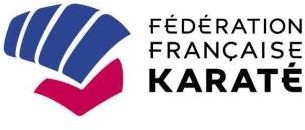 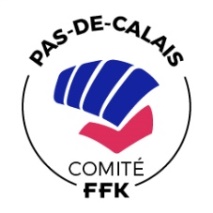 Comité Départemental de Karaté et Disciplines Associées du Pas de CalaisResponsable Départemental des Grades : M. Serge CAL FICHE D’INSCRIPTION A L’EXAMEN DE GRADE TOUTES DISCIPLINES        1er DAN                       2ème DAN                        3ème DAN		4ème DANDate de l’examen : ……../………/…..…	Lieu de l’examen ……………………………………. Discipline………………………………………..     FEMININ	         MASCULIN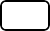 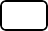 NOM ..................................................................... PRENOM ..................................................... Age ……….ans (le jour de l’examen)Adresse................................................................................................................Code Postal………………………Ville……………………………………………….Mail.................................................................................................Téléphone ...............................................     Voie Traditionnelle		      Voie Compétition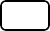 Kata	CombatPoints de bonification de stage 1 point                       2 points                       3pointsJoindre impérativement l’historique de vos licences (incluant la saison en cours).Votre dossier doit être envoyé 1 mois avant la date de passage de grade uniquement par mail à l’adresse suivante : cdkda62.grades@gmail.comAprès analyse de votre dossier, vous recevrez un mail de confirmation dans lequel vous serez informédes éléments à présenter le jour de l’examen.Pour toute question, vous pouvez contacter : Responsable des grades : Serge Cal (06.18.41.40.16)Secrétaire aux grades : Laurent Zélazny (06.25.35.48.33)NOTE DES UNITES DE VALEUR DEJA OBTENUES DANS LE GRADE PRESENTE (PRCISEZ LE NOM DE L’UV)NOTE DES UNITES DE VALEUR DEJA OBTENUES DANS LE GRADE PRESENTE (PRCISEZ LE NOM DE L’UV)UV                                             :            /UV                                             :            /UV                                             :            /UV                                             :            /UV                                             :            /UV                                             :            /